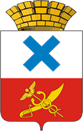 Администрация Городского округа «город Ирбит»Свердловской областиПОСТАНОВЛЕНИЕот 12  ноября  2021 года № 1822-ПА г. Ирбит Об утверждении Перечня видов муниципальных контролей, осуществляемых на территории Городского округа «город Ирбит» Свердловской областиВ  соответствии с Федеральным законом от 31 июля 2020 года                    № 248-ФЗ «О государственном контроле (надзоре) и муниципальном контроле в Российской Федерации», руководствуясь Федеральным законом от 6 октября 2003 года № 131-ФЗ «Об общих принципах организации местного самоуправления в Российской Федерации», статьей 27 Устава Городского округа «город Ирбит» Свердловской области, администрация Городского округа «город Ирбит» Свердловской области,ПОСТАНОВЛЯЕТ: 1. Утвердить Перечень видов муниципальных контролей, осуществляемых на территории Городского округа «город Ирбит» Свердловской области (прилагается). 2. Признать утратившим силу постановление администрации Муниципального образования город Ирбит от 28.07.2017 № 1282                        «Об утверждении Перечня видов муниципального контроля, осуществляемого администрацией Муниципального образования город Ирбит».3. Признать утратившим силу постановление администрации Муниципального образования город Ирбит от  10 апреля 2020 года                №  536-ПА «Об утверждении административного регламента осуществления  муниципального контроля за использованием и охраной недр при добыче общераспространенных полезных ископаемых, а также при строительстве подземных сооружений, не связанных с добычей полезных ископаемых,           на территории Муниципального образования город Ирбит». 4. Признать утратившим силу постановление администрации Муниципального образования город Ирбит от 27.08.2014 № 1585                       «Об утверждении административного регламента проведения проверок при осуществлении муниципального контроля в области торговой деятельности на территории Муниципального  образования  город Ирбит»5. Признать утратившим силу постановление администрации Муниципального образования город Ирбит от 31.03.2014 № 467                          «Об утверждении административного регламента исполнения муниципальной функции по осуществлению муниципального контроля за соблюдением законодательства в области розничной продажи алкогольной продукции на территории Муниципального образования город Ирбит».6. Признать утратившим силу постановление администрации Муниципального образования город Ирбит от 05.07.2017 № 1085                        «Об утверждении административного регламента по исполнению муниципальной функции по осуществлению контроля за организацией            и осуществлением деятельности по продаже товаров (выполнению работ, оказанию услуг) на розничных рынках на территории Муниципального образования город Ирбит».7. Отделу организационной работы и документообеспечения администрации Городского округа «город Ирбит» Свердловской области разместить настоящее постановление на официальном сайте администрации Городского округа «город Ирбит» Свердловской области (www.moirbit.ru)             и опубликовать в общественно-политической газете «Восход».8. Контроль за исполнением настоящего постановления возложить                   на заместителя главы администрации Городского округа «город Ирбит» Свердловской области Н.В. Волкову.Глава Городского округа«город Ирбит» Свердловской области                                                 Н.В. ЮдинПРИЛОЖЕНИЕ к постановлению администрации Городского округа «город Ирбит» Свердловской области от 12 ноября   2021 № 1822- ПАПеречень видов муниципальных контролей, осуществляемых на территории Городского округа «город Ирбит» Свердловской области № п/пНаименование вида муниципального контроляНаименование муниципального нормативного правого актаНаименование структурного подразделения администрации, осуществляющего муниципальный контроль1Муниципальный земельный контрольПоложение о муниципальном земельном контроле на территории 
Городского округа «город Ирбит» Свердловской области, утв. Решением Думы ГО «город Ирбит» от 26.08.2021 № 317Отдел муниципального контроля администрации2Муниципальный жилищный контрольПоложение о муниципальном жилищном контроле на территории 
Городского округа «город Ирбит» Свердловской области, утв. Решением Думы ГО «город Ирбит» от 30.09.2021 № 325Отдел муниципального контроля администрации3Муниципальный лесной контрольПоложение о муниципальном лесном контроле на территории 
Городского округа «город Ирбит» Свердловской области, утв. Решением Думы ГО «город Ирбит» от 30.09.2021 № 326Отдел городского хозяйства администрации 4Муниципальный контроль в сфере благоустройстваПоложение о муниципальном контроле в сфере благоустройства на территории 
Городского округа «город Ирбит» Свердловской области, утв. Решением Думы ГО «город Ирбит» от 30.09.2021 № 327Отдел городского хозяйства администрации 5Муниципальный контроль на автомобильном транспорте,городском наземном транспорте и в дорожном хозяйствеПоложение о муниципальном контроле на автомобильном транспорте, городском наземном транспорте и в дорожном хозяйстве на территории Городского округа «город Ирбит» Свердловской области, утв. Решением Думы ГО «город Ирбит» от 30.09.2021 № 328Отдел городского хозяйства администрации 